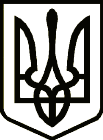 УКРАЇНАСРІБНЯНСЬКА СЕЛИЩНА РАДАРІШЕННЯ(чотирнадцята сесія восьмого скликання)04 лютого 2022 року     								смт СрібнеПро затвердження Програми з Інфекційного контролю  комунального некомерційногопідприємства «Срібнянський центр первинної медико-санітарної допомоги» Срібнянської селищної ради на 2022-2023 рокиЗ метою удосконалення епідемічного контролю за інфекціями, запобігання поширенню інфекційних хвороб на території громади, керуючись п.22 ч.1 ст.26, ч.1 ст.59 Закону України «Про місцеве самоврядування в Україні», селищна рада вирішила: 1.Затвердити Програму з Інфекційного контролю комунального некомерційного підприємства «Срібнянський центр первинної медико-санітарної допомоги» Срібнянської селищної ради на 2022-2023 роки, що додається.2. Контроль за виконанням даного рішення покласти на постійні комісії з питань бюджету, соціально-економічного розвитку та інвестиційної діяльності та з питань сім’ї та молоді, гуманітарних питань та соціального захисту населення.Селищний голова                                                                Олена ПАНЧЕНКО                                                                                                                       ЗАТВЕРДЖЕНО                                                                                     рішення чотирнадцятої                                                                                     сесії восьмого скликання                                                                                     Срібнянської селищної ради                                                                                     04 лютого 2022 р.П Р О Г Р А М Аз Інфекційного контролю комунального некомерційного підприємства «Срібнянський центр первинної медико-санітарної допомоги» Срібнянської селищної ради на 2022-2023 рокисмт СрібнеЗМІСТПаспорт Програми з Інфекційного контролю комунального некомерційного підприємства «Срібнянський центр первинної медико-санітарної допомоги» Срібнянської селищної ради на 2022-2023 рокиОпис проблеми, на розв’язання якої спрямована Програма.Мета Програми.Обгрунтування  шляхів і засобів розв’язання проблеми, строки виконання Програми.Обсяг та джерела фінансування Програми.Очікувані результати виконання Програми.Контроль за виконанням Програми Основні завдання та напрямки Програми.1.Паспорт Програми з Інфекційного контролю комунального некомерційного підприємства «Срібнянський центр первинної медико-санітарної допомоги» Срібнянської селищної ради на 2022-2023 роки2. Опис проблеми, на розв’язання якої спрямована Програма       Складна епідемічна ситуація вимагає підвищеної уваги до запобігання поширенню інфекцій і посилює вимоги до якості дезінфекції виробів медичного призначення, інструментів і місць  надання первинної медичної допомоги та проведення  у структурних підрозділах  КНП «Срібнянський ЦПМСД» заходів, спрямованих на забезпечення інфекційної безпеки.3.  Мета Програми       Метою Програми з Інфекційного контролю  КНП «Срібнянський ЦПМСД» на 2021-2023 роки (далі – Програма) є поліпшення епідеміологічної ситуації в напрямі зменшення загальної кількості хворих на туберкульоз, ВІЛ, запобіганню поширення небезпечних інфекційних хвороб (в т. ч. COVID-19), зниження рівня захворюваності та смертності від них, ко-інфекціі (туберкульоз/ВІЛ-інфекція), темпів поширення мультирезистентного туберкульозу шляхом реалізації державної політики, що ґрунтується на принципах забезпечення загального та рівного доступу населення до якісних послуг з профілактики, діагностики та лікування туберкульозу, ВІЛ та особливо небезпечних інфекцій. 4. Обґрунтування шляхів і засобів розв’язання проблеми, строки виконання Програми        Головними шляхами розв’язання проблем Програми є безумовне дотримання законодавчих та нормативних документів з питань інфекційного контролю. З цією метою буде реалізований комплекс заходів, спрямованих на: розробку стандартів інфекційного контролю (ІК);проведення комплексного планування та фінансування заходів інфекційного контролю;організацію підготовки медичних працівників із засад інфекційного контролю;забезпечення проектування, будівництва, ремонту з урахуванням вимог інфекційного контролю;залучення громадянського суспільства, інформування населення щодо заходів безпеки (соціальна реклама);моніторинг і оцінювання ефективності заходів інфекційного контролю на всіх рівнях системи медичної допомоги;проведення операційних досліджень, спрямованих на прийняття управлінських рішень у сфері інфекційного контролю;видання відповідних наказів з інфекційного контролю ;складання плану інфекційного контролю;забезпечення своєчасної діагностики пацієнтів та призначення необхідного лікування;своєчасна ізоляція хворих, які становлять епідемічну небезпеку;навчання хворих етикету кашлю і заходам респіраторної гігієни;профілактику серед медичних працівників.оцінювання технічного стану та матеріального забезпечення закладу з питань ІК  із подальшим складанням відповідного кошторису;дотримання заходів щодо охорони праці та особистої гігієни працівниками амбулаторій;регулярне оцінювання ризиків поширення інфекції в відокремлених структурних підрозділах «Закладу» під час проведення процедур і маніпуляцій та для працівників і відвідувачів;розробку алгоритмів безпечного робочого процесу, впровадження та контроль їх виконання персоналом, пацієнтами та відвідувачами;проведення регулярного навчання працівників КНП «Срібнянський ЦПМСД», санітарно-просвітницької роботи з пацієнтами та населенням;дотримання критеріїв госпіталізації; проведення оцінювання якості впровадження інфекційного контролю на робочому місці.        Програма діє впродовж 2022-2023 років.5. Обсяг та джерела фінансування Програми6. Очікувані результати виконання Програми 7. Контроль за виконанням ПрограмиКонтроль за виконанням Програми покладається на постійну комісію з питань бюджету, соціально-економічного розвитку та інвестиційної діяльності та з питань сім’ї та молоді, гуманітарних питань та соціального захисту населення.Організація виконання заходів Програми забезпечується КНП «Срібнянський ЦПМСД»8. Основні завдання та напрямки ПрограмиСелищний голова                                                                                                                                          Олена  ПАНЧЕНКО№ п/пІніціатори розроблення ПрограмиСрібнянська селищна рада, КНП «Срібнянський ЦПМСД»1.Підстава для прийняття ПрограмиЗакон України «Про забезпечення санітарного та епідемічного благополуччя населення»Закон України «Про місцеве самоврядування в Україні»Наказ МОЗ України від 17.03.2015 № 148 «Про затвердження Порядку підтвердження зв’язку зараження ВІЛ-інфекцією з виконанням працівником своїх професійних обов’язків» Наказ МОЗ України від 12.03.2007  № 113 «Про затвердження методичних вказівок планування заходів щодо попередження занесення і поширення в Україні небезпечних інфекційних хвороб» 2.Розробник ПрограмиСрібнянська селищна рада3.Відповідальний виконавець ПрограмиСрібнянська селищна рада 4.Учасники ПрограмиСрібнянська селищна рада, КНП «Срібнянський ЦПМСД»5.Термін реалізації Програми2022-2023 роки6.Перелік місцевих бюджетів, які беруть участь у виконанні ПрограмиМісцевий бюджет, кошти інших джерел, не заборонених законодавством України7.Загальний обсяг фінансових ресурсів, необхідних для реалізації Програми  всього:в.т.ч. 2022рік2023 рік124 тис.грн52 тис.грн72 тис.грнОбсяг коштів, які пропонується залучити на виконання Програмивсього:в.т.ч.2022 рік          2023 рікВитрати на виконання Програми, тис. грн..Обсяг коштів, які пропонується залучити на виконання Програмивсього:в.т.ч.2022 рік          2023 рік124 52 72№П/ПНазва показникаодиницяДані на початок дії Програми2023Всього за період дії Програми5.1.Показники продукту Програми5.1.Показники продукту Програми5.1.Показники продукту Програми5.1.Показники продукту Програми5.1.Показники продукту Програми5.1.Показники продукту Програми1.Кількість осіб, які за рахунок Програми будуть отримувати комплекс діагностичних, лікувальних та профілактичних втручань, що передбачені галузевими стандартамиособи1047810478104785.2.Показники якості програми5.2.Показники якості програми5.2.Показники якості програми5.2.Показники якості програми5.2.Показники якості програми5.2.Показники якості програми1Рівень інформативності населення з  питань інфекційного контролю%501001002.Охоплення пацієнтів лабораторними та діагностичними дослідженнями у межах ПМГ%2070703.Відсоток охоплення груп пацієнтів з підвищеним ризиком розвитку інфекційних захворювань у межах ПМГ%508080№ п/пЗміст заходів ПрограмиВідповідальні за виконанняСтрокивиконанняВид бюджетуОрієнтований обсяг фінансування, тис.грн.Орієнтований обсяг фінансування, тис.грн.Орієнтований обсяг фінансування, тис.грн.№ п/пЗміст заходів ПрограмиВідповідальні за виконанняСтрокивиконанняВид бюджетувсього202220231Здійснення адміністративного  та лабораторного  контролю по впровадженню стандартів інфекційного контролю в підрозділах КНП «Срібнянський ЦПМСД»Срібнянська селищна радаКНП «Срібнянський ЦПМСД»2022-2023----2Забезпечення навчання персоналу, пацієнтів їх родин, відвідувачів закладу здійсненню інфекційного контролю відповідно алгоритмуСрібнянська селищна радаКНП «Срібнянський ЦПМСД»2022-2023Місцевийбюджет2,01,01,03Забезпечити роботу з профілактики здорового способу життя через ЗМІ,офіційні сайти та соціальні мережіСрібнянська селищна радаКНП «Срібнянський ЦПМСД»2022-2023----4Забезпечення персоналу підрозділів КНП «Срібнянський ЦПМСД» засобами індивідуального захисту  (маски, респіратори, ізоляційні халати та костюми, шапочки, бахіли, рукавички, захисні окуляри та щитки)Срібнянська селищна радаКНП «Срібнянський ЦПМСД»2022-2023Місцевийбюджет20,010,010,05Дооснащення кабінетів прийому  та пункту щеплень  бактеріоцидним обладнаннямСрібнянська селищна радаКНП «Срібнянський ЦПМСД»2022-2023Місцевийбюджет2,01,01,06Забезпечення підрозділів КНП «Срібнянський ЦПМСД»  матеріальними ресурсами:дезінфікуючими засобами, ємностями для  відбору біологічного матеріалу, швидкими тестами на COVID- 19,грип, ВІЛ, гепатит В та ССрібнянська селищна радаКНП «Срібнянський ЦПМСД»2022-2023Місцевийбюджет80,030,050,07Забезпечення дотримання заходів охорони праці пов’язаних з рівнем епідеміологічної ситуації в Срібнянській громадіСрібнянська селищна радаКНП «Срібнянський ЦПМСД»2022-2023---8Проведення імупрофілактики особам з груп медичного та епідемічного ризику, в т.ч. медичним працівникамСрібнянська селищна радаКНП «Срібнянський ЦПМСД»2022-2023----9Придбання туберкуліну для проведення ранньої діагностики туберкульозу у дітей з груп ризику та осередків туберкульозної інфекціїСрібнянська селищна радаКНП «Срібнянський ЦПМСД»2022-2023-20,010,010,0